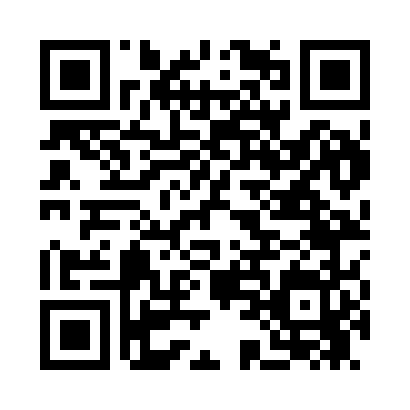 Prayer times for Black Gate, South Carolina, USAMon 1 Jul 2024 - Wed 31 Jul 2024High Latitude Method: Angle Based RulePrayer Calculation Method: Islamic Society of North AmericaAsar Calculation Method: ShafiPrayer times provided by https://www.salahtimes.comDateDayFajrSunriseDhuhrAsrMaghribIsha1Mon4:566:201:325:188:4410:082Tue4:566:201:325:188:4410:083Wed4:576:211:325:188:4410:084Thu4:576:211:335:188:4410:075Fri4:586:221:335:188:4310:076Sat4:596:221:335:198:4310:077Sun4:596:231:335:198:4310:068Mon5:006:231:335:198:4310:069Tue5:016:241:335:198:4210:0510Wed5:026:251:335:198:4210:0511Thu5:026:251:345:198:4210:0412Fri5:036:261:345:198:4110:0413Sat5:046:261:345:198:4110:0314Sun5:056:271:345:198:4110:0315Mon5:066:281:345:208:4010:0216Tue5:066:281:345:208:4010:0117Wed5:076:291:345:208:3910:0118Thu5:086:301:345:208:3910:0019Fri5:096:301:345:208:389:5920Sat5:106:311:345:208:389:5821Sun5:116:321:345:208:379:5722Mon5:126:321:345:208:369:5723Tue5:136:331:345:208:369:5624Wed5:146:341:345:208:359:5525Thu5:156:341:355:208:349:5426Fri5:166:351:345:198:349:5327Sat5:176:361:345:198:339:5228Sun5:176:361:345:198:329:5129Mon5:186:371:345:198:319:5030Tue5:196:381:345:198:309:4931Wed5:206:391:345:198:309:48